Prípad SD-IAP č. 489 – referuje prim. MUDr. M. Švajdler (Odd. patológie UNLP, Košice)45 ročná žena. Klinická diagnóza: J93.1 - iný spontánny pneumotorax. Na vyšetrenie zaslaná excízia parenchýmu pľúc s bulou, excízia z apexu pľúc a excízia z parietálnej pleury. 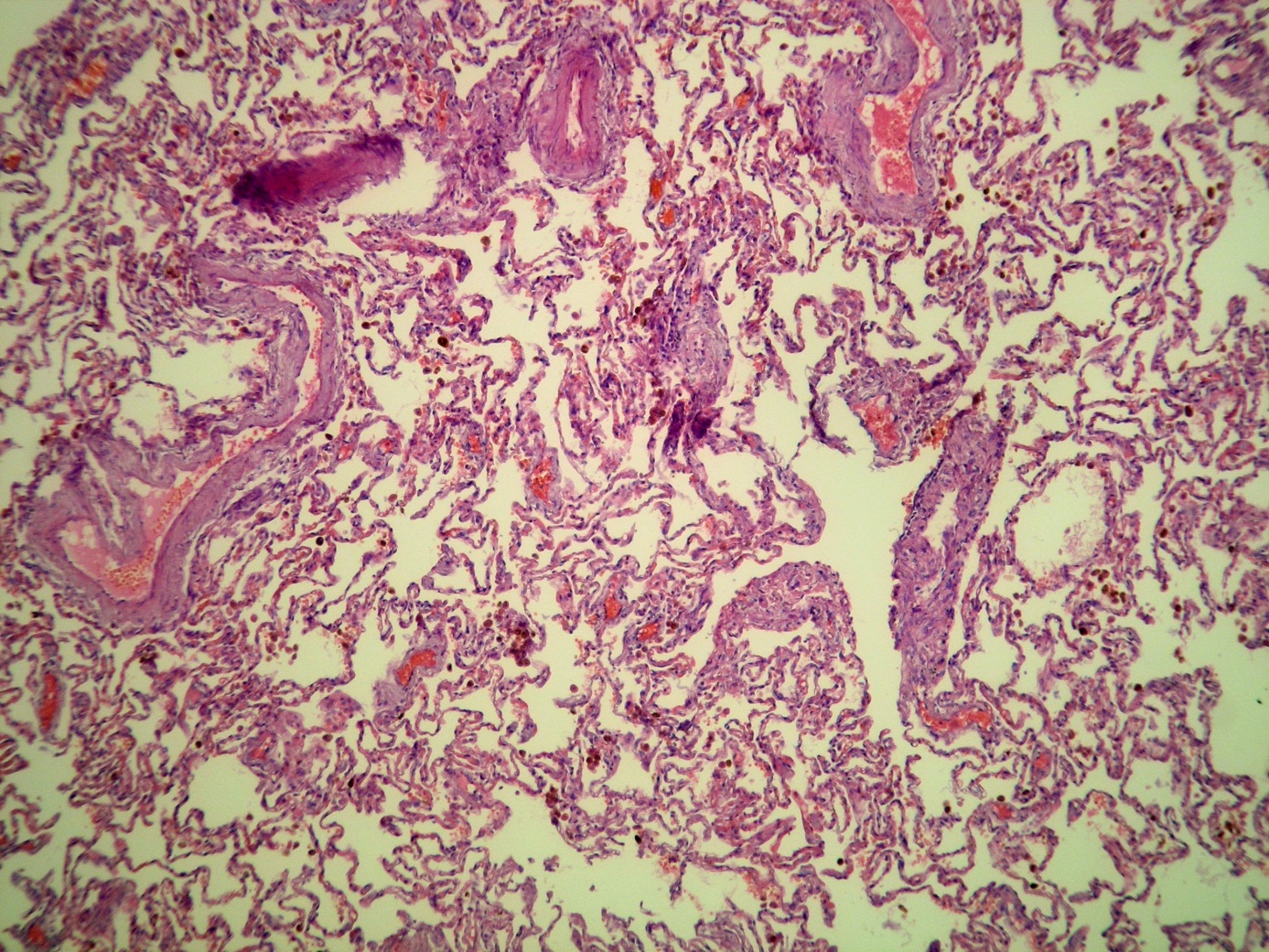 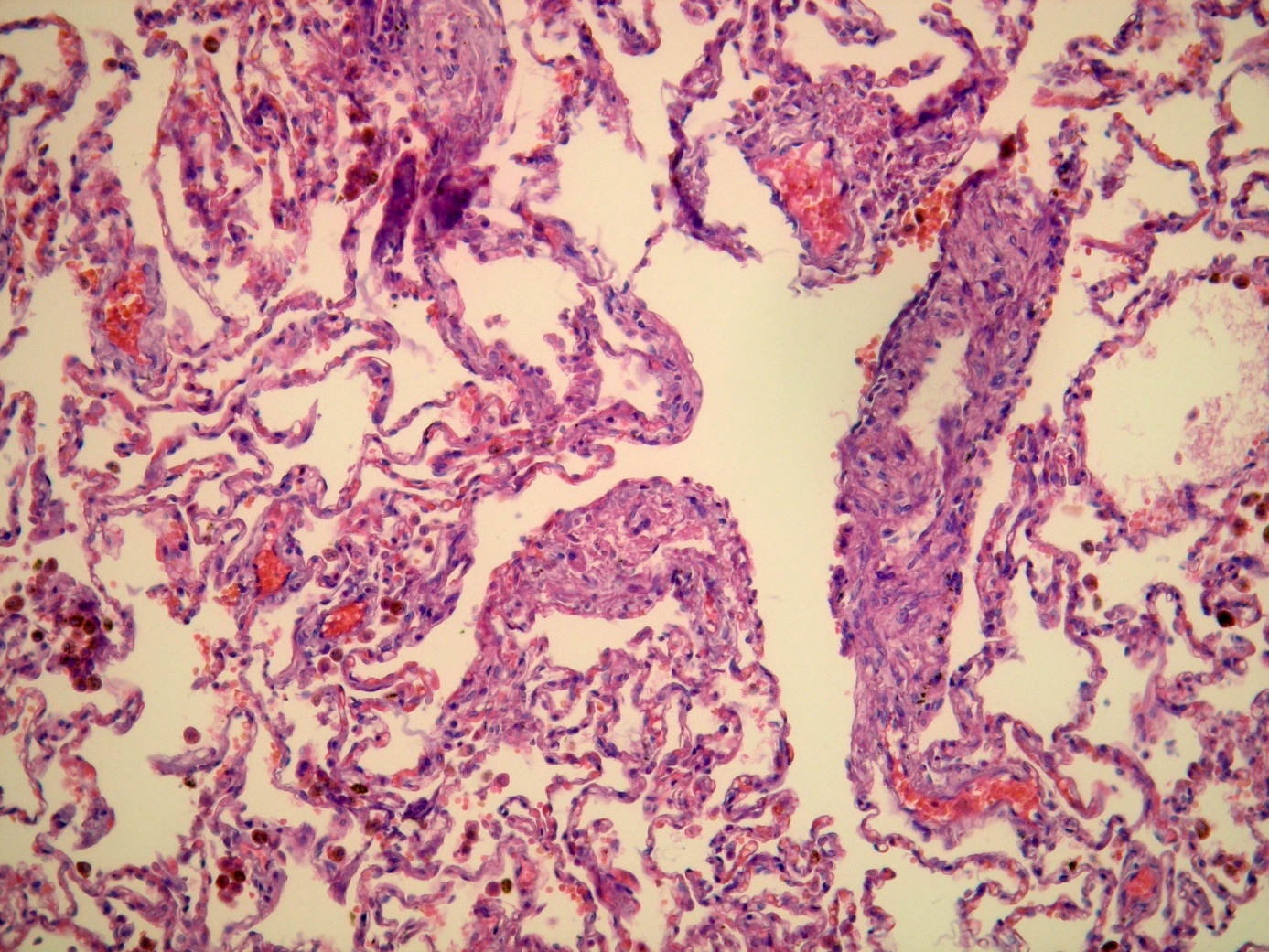 